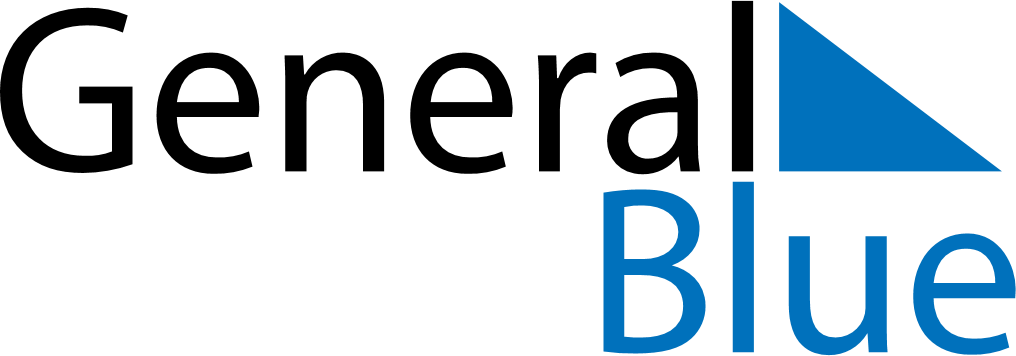 Weekly CalendarApril 15, 2019 - April 21, 2019Weekly CalendarApril 15, 2019 - April 21, 2019MondayApr 15MondayApr 15TuesdayApr 16WednesdayApr 17WednesdayApr 17ThursdayApr 18FridayApr 19FridayApr 19SaturdayApr 20SundayApr 21SundayApr 21My Notes